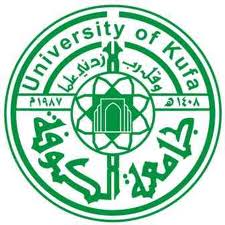 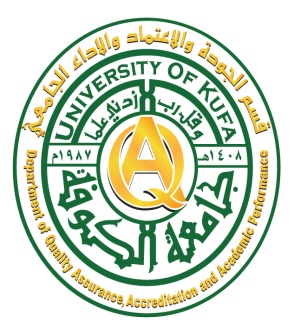 وصف البرنامج الأكاديمي		Academic Program Specificationاسم البرنامجProgramme Titleبكالوريوس طب وجراحة بيطريةرمز البرنامجProgramme CodeVETالمؤسسة التعليميةTeaching Institutionجامعة الكوفةالكليةCollegeالطب البيطريالقسمDepartmentالنظام الدراسي  Attendance Typeالنظام الفصليالفصل الدراسيAcademic Session2020-2021 عدد وحدات البرنامجCredits208 عدد وحدات النظام الفصلي الشهادة الممنوحةFinal Awardبكالوريوس في الطب والجراحة البيطريةالجهة المعتمدة للبرنامجProgramme Accredited وزارة التعليم العالي والبحث العلمياسم منسق البرنامجProgramme Coordinatorأ. د. احمد حميد العزامتاريخ اعداد البرنامجDate of Programme   2021  تم مراجعته بتاريخ 8/2/2021)رؤيا ورسالة و أهداف البرنامج الأكاديميProgramme Aims         رؤيا ورسالة و أهداف البرنامج الأكاديميProgramme Aims         الرؤيا:أن تكون المؤسسة العلمية الاقدر لتأهيل الكوادر العلمية المتخصصة متمكنة جدا على العناية بصحة الحيوان وحماية الثروة الحيوانية باعتبارها ثروة وطنية ركيزة اساسية لاقتصادنا الوطني والتميز والابداع والتطبيق الميداني في مجال الطب البيطري ووفق المعايير العالمية والريادة في التعليم البيطري والبحث العلمي لضمان صحة الحيوان وتنمية الثروة الحيوانية مع بيئة انظفالرسالة :تلتزم كلية الطب البيطري/ جامعة الكوفة بتوفير بيئة تعليمية مناسبة للإعداد طبيب بيطري ذو مهارات علمية وعملية متميزة قادرة على المنافسة في مجال عملها ووضع الخطط البحثية والعمل على تنفيذها لتنمية الثروة الحيوانية وحل مشاكلها للحفاظ على صحة الانسان والحيوان وضمان سلامة الغذاء من خلال البرامج الدر اسية الاولية والعليا وتقدم بحوثا علمية متميزة تساهم في تقديم حلول مبتكرة لدعم الاقتصاد الوطني مع الجهات ذات العلاقة وتحقيق التنمية المستدامة في التعليم والصحة والغذاء وفق معايير مجلس التعليم لكليات الطب البيطري العراقية اهداف البرنامج:المحور الاكاديميمنح درجة البكالوريوس في الطب والجراحة البيطريةشهادة دبلوم والماجستير والدكتوراه في العلوم الطبية الاساسية والتخصصية البيطريةالبحوث العلمية والسريريةالتطوير الدائم للتخصصات الاكاديمية المتنوعةمحور خدمة المجتمعتوفير الخدمة السريرية لاصحاب الحيوانات من خلال الخدمات البيطريةوالخدمات  التشخيصيةالبيطرية السلامة الغذائي وصحة الحيوان بالاعتماد على المنظمة الاوربية البيطرية (EAEVE)الرؤيا:أن تكون المؤسسة العلمية الاقدر لتأهيل الكوادر العلمية المتخصصة متمكنة جدا على العناية بصحة الحيوان وحماية الثروة الحيوانية باعتبارها ثروة وطنية ركيزة اساسية لاقتصادنا الوطني والتميز والابداع والتطبيق الميداني في مجال الطب البيطري ووفق المعايير العالمية والريادة في التعليم البيطري والبحث العلمي لضمان صحة الحيوان وتنمية الثروة الحيوانية مع بيئة انظفالرسالة :تلتزم كلية الطب البيطري/ جامعة الكوفة بتوفير بيئة تعليمية مناسبة للإعداد طبيب بيطري ذو مهارات علمية وعملية متميزة قادرة على المنافسة في مجال عملها ووضع الخطط البحثية والعمل على تنفيذها لتنمية الثروة الحيوانية وحل مشاكلها للحفاظ على صحة الانسان والحيوان وضمان سلامة الغذاء من خلال البرامج الدر اسية الاولية والعليا وتقدم بحوثا علمية متميزة تساهم في تقديم حلول مبتكرة لدعم الاقتصاد الوطني مع الجهات ذات العلاقة وتحقيق التنمية المستدامة في التعليم والصحة والغذاء وفق معايير مجلس التعليم لكليات الطب البيطري العراقية اهداف البرنامج:المحور الاكاديميمنح درجة البكالوريوس في الطب والجراحة البيطريةشهادة دبلوم والماجستير والدكتوراه في العلوم الطبية الاساسية والتخصصية البيطريةالبحوث العلمية والسريريةالتطوير الدائم للتخصصات الاكاديمية المتنوعةمحور خدمة المجتمعتوفير الخدمة السريرية لاصحاب الحيوانات من خلال الخدمات البيطريةوالخدمات  التشخيصيةالبيطرية السلامة الغذائي وصحة الحيوان بالاعتماد على المنظمة الاوربية البيطرية (EAEVE)مخرجات التعلم المستهدفة    Intended Learning Outcomes14-1 المعرفة والفهم    Knoldge and Understandingدراسة ووظائف جسم الحيوانات السليمة دراسةصحة وسلامة ورعاية وادارة الحيواناتمعرفة مسببات الامراض، إمراضيها والوقاية منهامبادئ ودواعي التداخلات الجراحية والعلاجية، مبادئ علم الادوية والسموم والتخديرتعلم قضايا الصحة العامة، الامراض المشتركة، صحة اللحوم والحليب، ووبائية الامراضالإسهام في البحوث الاكاديمية والتطبيقية في كل مجالات علم الطب البيطري طرائق التعلم والتعليم المستخدمة في تطوير المعرفة والفهم Learning and Teaching Methods    1- المحاضرات2- المجاميع العلمية3- جلسات للمناقشة الصغيرة4- مقررات التعليم العمودي (التي تجمع كل ما تدرب عليه الطالب في السنوات السابقة)5- الزيارات الميدانية6- الحلقات الدراسية (السمنارات)7- الحالات السري8-استخدام التقنية الحديثة من وسائل الاتصال والمعلوماتية في وسائل الايضاحطرائق تقييم المعرفة والفهم المكتسبة Assessment Methods    الامتحانات التحريرية (وتشمل الشرح، الاسئلة القصيرة، الاختيارات او MCQ)الامتحانات العملية لمعرفة كيفية التعامل مع الحيوانات حقلياالامتحانات الشفهيةالتقارير العمليةالنشاطات الاصفيةالامتحان الشامل14-  مهارات التفكير Intellectual Skillsالفضول الفكري والتساؤل الاكاديميمعرفة تقنيات البحث العلمي والتقييم والنقدقابليات حل المشاكلالعصف الذهني المناقشات في مجاميع صغيرةطرائق التعلم والتعليم المستخدمة في تطوير مهارات التفكير  Learning and Teaching Methodsالسمنارات والحلقات الدراسية وورش العملالمشاركة الفاعلة في الجلسات العملية والزيارات الميدانيةايجاد طرق لحل المشاكل المجتمعية التي تخص الثروة الحيوانيةطرائق تقييم مهارات التفكير Assessment Methods    الامتحانات الصفيةالامتحانات العملية الواجبات اللاصفية والمكتبيةاختبارات التطبيق البيطريالمشاريع البحثيةالامتحانات التحريرية (وتشمل الشرح، الاسئلة القصيرة، الاختيارات او MCQ)14- المهارات المهنية و العملية  Practical Skillsمهارات التعامل، الفحص واخذ تاريخ الحالة للحيواناتالقدرة على جمع العينات المرضية وتفسير النتائج المختبريةله القدرة على اتخاذ القرارات العلاجية او الجراحية واعطاء المشورة والاشراف على الحيوانات المصابةاجراء عمليات التخدير الموضعي والعام بشكل امنايجاد الحلول النموذجية للمعالجةمعرفة البيئة المنطقية لمهنة الطب البيطريالرفق بالحيوانات والعمل بأخلاقيات المهنة للطب البيطريالمعرفة بسوق العمل في المجال البيطريطرائق التعلم والتعليم المستخدمة في تطوير المهارات العملية  Learning and Teaching Methodsالمحاضرات النظرية والعمليةالمجاميع العملية (المختبرية والحقلية) من خلال دروس التطبيق التي تمد على ثلاثة مراحلالاستفادة من الشبكة العنكبوتيةاستخدام الصور والمجسمات التوضيحيةطرائق تقييم المهارات العملية Assessment Methods    الامتحانات الشفهية العمليةالامتحان الشاملالممارسة (الاستاجير في المرحلة الرابعة)الاقامة الدورية للخريجين- المهارات العامة والمنقولة  Transferable and Generic Skillsالتعامل مع المجتمعمهارة التعامل مع الحيواناتالطرق الصحيحة لمعالجة الامراضطرق التعامل مع الوباء المرضي والحد من انشاءهالتطوير المهني المستمر والتعلم المستديمطرائق التعلم والتعليم المستخدمة في تطوير المهارات العامة Learning and Teaching Methods  1-كتابة الحالات السريرية2- تطوير المهارات السريريةمعاينة الآفات المرضيةالدروس العملية المحاضرات النظريةالمناقشة (الاجابات الشفهية)الحلقات الدراسيةالزيارات الميدانيةطرائق تقييم المهارات العامة والمنقولة  Assessment Methods    الامتحانات النظرية والعمليةالامتحانات العملية السريريةالنشاطات اللاصفية والمكتبيةالاسئلة السرديةبنية البرنامج Programme Structure 15-2 السنة الدراسية الثانية    Year 2 15-2 السنة الدراسية الثانية    Year 2 15-2 السنة الدراسية الثانية    Year 2 15-2 السنة الدراسية الثانية    Year 2 15-2 السنة الدراسية الثانية    Year 2 15-2 السنة الدراسية الثانية    Year 2 15-2 السنة الدراسية الثانية    Year 2 15-2 السنة الدراسية الثانية    Year 2 15-2 السنة الدراسية الثانية    Year 2 15-2 السنة الدراسية الثانية    Year 2    اسم المقرر   اسم المقرر   اسم المقرر  رمز المقررCode No.               عدد الساعات   نظري                     عملي             عدد الساعات   نظري                     عمليعدد الوحدات المعتمدةعدد الوحدات المعتمدةكيمياء حياتية ج1كيمياء حياتية ج1كيمياء حياتية ج1VEP21043244علم الفسلجة ج1علم الفسلجة ج1علم الفسلجة ج1VEP21034255علم التشريح ج1علم التشريح ج1علم التشريح ج1VEA2101233.53.5علم الانسجة ج1علم الانسجة ج1علم الانسجة ج1VEA2102233.53.5تغذية حيوان ج 1تغذية حيوان ج 1تغذية حيوان ج 1VEH01052233علم الوراثةعلم الوراثةعلم الوراثةVEH21062-22                                               عدد الوحدات الكلية                                               عدد الوحدات الكلية                                               عدد الوحدات الكلية                                               عدد الوحدات الكلية                                               عدد الوحدات الكلية                                               عدد الوحدات الكلية212115-2 السنة الدراسية الثانية   الفصل الثاني  Year 2 15-2 السنة الدراسية الثانية   الفصل الثاني  Year 2 15-2 السنة الدراسية الثانية   الفصل الثاني  Year 2 15-2 السنة الدراسية الثانية   الفصل الثاني  Year 2 15-2 السنة الدراسية الثانية   الفصل الثاني  Year 2 15-2 السنة الدراسية الثانية   الفصل الثاني  Year 2 15-2 السنة الدراسية الثانية   الفصل الثاني  Year 2 15-2 السنة الدراسية الثانية   الفصل الثاني  Year 2 15-2 السنة الدراسية الثانية   الفصل الثاني  Year 2 15-2 السنة الدراسية الثانية   الفصل الثاني  Year 2    اسم المقرر   اسم المقرر   اسم المقرر  رمز المقررCode No.               عدد الساعات   نظري                     عملي             عدد الساعات   نظري                     عمليعدد الوحدات المعتمدةعدد الوحدات المعتمدةكيمياء حياتية ج2كيمياء حياتية ج2كيمياء حياتية ج2VEP21103244علم الفسلجة ج2علم الفسلجة ج2علم الفسلجة ج2VEP21094255علم التشريح ج2علم التشريح ج2علم التشريح ج2VEA2107233.53.5علم الانسجة ج2علم الانسجة ج2علم الانسجة ج2VEA2108233.53.5تغذية حيوان ج 2تغذية حيوان ج 2تغذية حيوان ج 2VEH21112233علم الاجنةعلم الاجنةعلم الاجنةVEA2112111علم الاحصاءعلم الاحصاءعلم الاحصاءVEH21132233                                               عدد الوحدات الكلية                                               عدد الوحدات الكلية                                               عدد الوحدات الكلية                                               عدد الوحدات الكلية                                               عدد الوحدات الكلية                                               عدد الوحدات الكلية232315-2 السنة الدراسية الثالثة   Year 3 15-2 السنة الدراسية الثالثة   Year 3 15-2 السنة الدراسية الثالثة   Year 3 15-2 السنة الدراسية الثالثة   Year 3 15-2 السنة الدراسية الثالثة   Year 3 15-2 السنة الدراسية الثالثة   Year 3 15-2 السنة الدراسية الثالثة   Year 3 15-2 السنة الدراسية الثالثة   Year 3 15-2 السنة الدراسية الثالثة   Year 3 15-2 السنة الدراسية الثالثة   Year 3    اسم المقرر   اسم المقرر   اسم المقرر  رمز المقررCode No.               عدد الساعات   نظري                     عملي             عدد الساعات   نظري                     عمليعدد الوحدات المعتمدةعدد الوحدات المعتمدةعلم الامراضعلم الامراضعلم الامراضVED31003399علم الادويةعلم الادويةعلم الادويةVEP31013288علم الطفيلياتعلم الطفيلياتعلم الطفيلياتVEM31023288علم الاحياء المجهريةعلم الاحياء المجهريةعلم الاحياء المجهريةVEM31043399علم المناعة ف1علم المناعة ف1علم المناعة ف1VEM32052233علم السموم ف2علم السموم ف2علم السموم ف2VEP3106-211التطبيق البيطري ف 2التطبيق البيطري ف 2التطبيق البيطري ف 2VEC3107                                               عدد الوحدات الكلية                                               عدد الوحدات الكلية                                               عدد الوحدات الكلية                                               عدد الوحدات الكلية                                               عدد الوحدات الكلية                                               عدد الوحدات الكلية                                               عدد الوحدات الكلية                                               عدد الوحدات الكلية404015-4 السنة الدراسية الرابعة   Year 4 15-4 السنة الدراسية الرابعة   Year 4 15-4 السنة الدراسية الرابعة   Year 4 15-4 السنة الدراسية الرابعة   Year 4 15-4 السنة الدراسية الرابعة   Year 4 15-4 السنة الدراسية الرابعة   Year 4 15-4 السنة الدراسية الرابعة   Year 4 15-4 السنة الدراسية الرابعة   Year 4 15-4 السنة الدراسية الرابعة   Year 4 15-4 السنة الدراسية الرابعة   Year 4      اسم المقرر     اسم المقرر     اسم المقرر   رمز المقررCode No.          عدد الساعات   نظري                     عملي          عدد الساعات   نظري                     عمليعدد الوحدات المعتمدةعدد الوحدات المعتمدةالتطبيق البيطريالتطبيق البيطريالتطبيق البيطريVEC4100-444الطب الباطنيالطب الباطنيالطب الباطنيVEC41013-66الامراض المعدية والوبائيةالامراض المعدية والوبائيةالامراض المعدية والوبائيةVEC41023-66الخصوبة والامراض التناسليةالخصوبة والامراض التناسليةالخصوبة والامراض التناسليةVEC41032266امراض الدواجنامراض الدواجنامراض الدواجنVED41043266الجراحةالجراحةالجراحةVEC41053288التشخيصات المرضيةالتشخيصات المرضيةالتشخيصات المرضيةVEC41061244الامراض المشتركة ف2الامراض المشتركة ف2الامراض المشتركة ف2VEC41072-22                                               عدد الوحدات الكلية                                               عدد الوحدات الكلية                                               عدد الوحدات الكلية                                               عدد الوحدات الكلية                                               عدد الوحدات الكلية                                               عدد الوحدات الكلية424215-5 السنة الدراسية الخامسة   Year 5 15-5 السنة الدراسية الخامسة   Year 5 15-5 السنة الدراسية الخامسة   Year 5 15-5 السنة الدراسية الخامسة   Year 5 15-5 السنة الدراسية الخامسة   Year 5 15-5 السنة الدراسية الخامسة   Year 5     اسم المقرر  رمز المقررCode No .             عدد الساعات    نظري                     عملي             عدد الساعات    نظري                     عمليعدد الوحدات المعتمدةالتطبيق البيطريVEC5100-1313الطب الباطنيVEC51012-6الجراحةVEC5102226الصحة العامة البيطريةVEH5103226التوليدVEC5104124المشاريع البحثيةVEC51051-2امراض الاسماك ف1VED5106122التشريح المرضي والطب العدلي ف2VED5107122السلوك المهني البيطري ف2VED51081-1التطبيق البيطري (الاستاجير)VEC5109-32                                               عدد الوحدات الكلية                                               عدد الوحدات الكلية                                               عدد الوحدات الكلية                                               عدد الوحدات الكلية44الانظمة واللوائح الخاصة بتقييم الطلبةRegulation of AssessmentLog bookTheoretical and practical examinationمعيار القبول (الأنظمة المتعلقة بالالتحاق بالكلية و القسم العلمي)Criteria for Admission أولا شروط القبول في الكلية  : -1- اعتماد شروط القبول للطلاب وفق لوائح وزارة التعليم العالي والبحث العلمي (القبول المركزي)2- أن تجتاز بنجاح أي اختبار خاص أو مقابلة شخصية يراها مجلس الكلية او الجامعة.3- أن يكون لائق طبيا للتخصص المتقدم اليه.ثانيا شروط القبول في القسم العلمي : -1- اختيار  رغبة الطالب من أكثر من رغبة مرتب حسب الأفضلية.2- معدل القبول في الثانوية العامة.3- معدل مقرر القسم الذي يرغب فيه الطالب بالدراسة.4- الطاقة الاستيعابية للقسم العلمي.أهم مصادر المعلومات عن البرنامجKey Sources of Information about the Programmeدعم مصادر التعلمSupport for Student LearningThe department support of student learning by:- 1. All students have a senior tutor who will provide support including pastoral and welfare.2. The year directors and head of department are available to give help and advice.3. Students work in pairs on the projects, which are supervised by a member of academic staff.4. Most courses provide printed lectures notes, problems sheets and practical exercises and also can be obtained from the departmental office and website.5. Members of staff are happy to give help and advice.6. The department runs teaching laboratories and each laboratory has a coordinator who reports to senior academies. 7. A member of quality assurance in university will visit the student during the course to ensure satisfactory program.8. There is library prevision and computer room within the department and at college level. 9. In the final year, students will have a local project supervisor, with whom they will meet regularly and he will be responsible for their activities University Support for Student Learning:1. library services.2. computer workstations.3. Careers Advisory Service.4. Chaplaincy.5. disability coordinator.طرائق تقييم وتحسين معايير طرائق التعلم والتعليم المستخدمةMethods for Evaluating and Improving the standard of Learning and TeachingThe quality of the programme :1- Students provide a feedback at the end of unit, which are used to review and improve the unit.2- The department management board and academic staff with students, which meets regularly, and provides a forum where any aspect of the teaching can be discussed. 3- Student membership of the department and faculty management board.4- The discussions  of the students with personal tutors and the Directors of Studies for each year.Assuring and enhancing the quality of the programme:1- The programme is periodically reviewed by external examiners.2- Annual evaluation of each unit by the coordinator.3- Periodic programme reviews by academic staff.4- External check up by the Quality Assurance of college.5- The department external advisory panel, which includes representatives from students and industry and advisers on this course. 6- All academic staff regularly undergo observation of their teaching by colleagues.طرائق تقييم مهارات أعضاء هيئة التدريس في استخدام استراتيجيات التعليم والتعلمMethods for Evaluating the standard of Learning and Teaching of lecturer1- Evaluation of academic staff  member by the head of department according to form No. 1.2- Evaluation of academic staff  member by students according to form No. 2.3- Self-evaluation of academic staff member in accordance with the form No. 3.4- Evaluation of academic year units by students according to form No. 45- The evaluation process are supervised by a head of quality assurance at college.1. تقييم عضو هيئة التدريس من قبل رئيس القسم وفق نموذج رقم 1.2. تقييم عضو هيئة التدريس من قبل الطلاب وفق نموذج رقم 2.3. التقييم الذاتي لعضو هيئة التدريس وفق نموذج رقم 3.4. تقييم مرحلة دراسية من قبل الطلاب وفق نموذج رقم 4.5. تتم عملية التقييم بالتنسيق مع شعبة الجودة في الكلية وباشراف قسم الجوده في الجامعة.طرائق تقييم جودة البرنامج ومراجعته Methods for Evaluating and review the Programme Structure 1. تشكيل لجان في القسم العلمي مهمتها متابعة البرنامج وإجراء المراجعة الشاملة  وما يطرأ عليه من مستجدات.2. استبيان اراء الطلبة عند نهاية كل فصل دراسي حول البرنامج الدراسي.3. استبيان اراء أعضاء هيئة تدريس عند نهاية كل فصل دراسي حول أفضل الطرق لتطوير المقررات الدراسية وطرق تدريسها.4. التنسيق مع شعبة الجودة في الجامعة لمتابعة تطبيق البرنامج الاكاديمي  في القسم.5. إجراء مراجعة شاملة للبرنامج بشكل دوري كل اربع سنواتاختيار أعضاء هيئة التدريسSelection of academic staff membersاختيار اعضاء هيئة التدريس وتعينهم  وفقا لشروط وزارة التعليم العالي بالإضافة الى:1-  اختيار عضو هيئة التدريس من ذوي الاختصاص والتميز والخبرة والكفاءة العلمية العالية.2-  اختيار عضو هيئة التدريس من خريجي الجامعات المعترف بها والمتميزة أكاديميا.3- اختيار عضو هيئة التدريس وفقا لمعايير الجودة من حيث الدرجة العلمية و نشر البحوث في مجلات عالمية ذات معامل تأثير والمؤلفات وإجادة اللغة الانجليزية والمشاركة في المؤتمرات وورش العمل .4- إجراء المقابلات الشخصية لتقييم كفاءة عضو هيئة التدريس المتقدم لشغل الوظيفة .5- تقييم أداء عضو هيئة التدريس خلال السنة الأولى من ممارسته لمهامه الأكاديمية والبحثية وذلك قبل تثبيته.متطلبات إدارة البرنامج الأكاديمي Academic program management requirements‌1. وجود نشرة تعريفية للقسم تحتوي على أهداف القسم ورؤيته ورسالته ومدى الالتزام بها.‌2. وجود رئيس قسم ذي خبرة أكاديمية وإدارية مناسبة قي مجال التخصص لإدارة البرنامج الاكاديمي والقسم والارتقاء به. ‌3. وجود مجلس قسم ولجان مساندة تجتمع بانتظام وتوثق أعمالها وتتابع قراراتها.‌4. مشاركة الطلبة في عملية صنع القرار، والحصول على التغذية الراجعة منهم.‌5. توفر كادر إداري كافٍ ومناسب لضمان حسن سير العمل في القسم.‌6. توفر الكوادر الفنية المؤهلة لخدمة البرنامج الأكاديمي.‌7. تنمية وتطوير المهارات والقدرات الفنية والمهنية للكوادر المساندة في مجال التخصص لمواكبة التطورات الحديثة.‌8. توفر أرشيف متكامل للقسم.‌9. وجود برنامج تعريفي وتوجيهي للطلبة الجدد.‌10. وجود دعم أكاديمي للطلاب خارج نطاق المحاضرات.‌11. وجود استقلال أكاديمي وإداري لتحقيق أهداف القسم.